CRF 07   RUTI end of study global rating              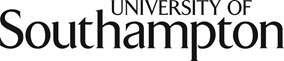 1. With respect to your urinary symptoms please mark how they have changed during the course of this treatment?             -50      -40       -30       -20      -10          0       +10      +20      +30      +40       +50	 :...:....:....:....:....:....:....:....:....:....:....:....:...:....:....:....:....:....:....:.....:2. Please mark the number that describes how many urinary tract infections you have had whilst on the RUTI trial?             0             1              2              3              4             5         6 or moreIf you have had no infections please go to question 5.3. Please mark how frequent your urinary tract infections are now compared to before taking part in the RUTI trial?              -50      -40       -30       -20      -10          0       +10      +20      +30      +40       +50	 :...:....:....:....:....:....:....:....:....:....:....:....:...:....:....:....:....:....:....:.....:4. If you have had a urinary tract infection whilst being on the trial how severe have the symptoms been compared to your previous experience?             -50      -40       -30       -20      -10          0       +10      +20      +30      +40       +50	 :...:....:....:....:....:....:....:....:....:....:....:....:...:....:....:....:....:....:....:.....:5. If you use antibiotics to manage your bladder infections has your use of antibiotics increased or decreased whilst being on the trial?            1                     2                   3                   4                  5                 6                    increased         slightly             no              slightly     decreased     completely          a lot             decreased       change         decreased      a lot            stopped       CRF 07  RUTI Trial: Recurrent Urinary Tract Infection TrialCRF 07  RUTI Trial: Recurrent Urinary Tract Infection TrialCRF 07  RUTI Trial: Recurrent Urinary Tract Infection TrialCRF 07  RUTI Trial: Recurrent Urinary Tract Infection TrialDate  d     d       m   m   y    y    y    yResearcher IDSite IDPatient ID